Documentation toolCRAAP TestResource Title:Online Course Design for HumansResource URL:https://ecampusontario.pressbooks.pub/onlineforhumansworkbook/ Currency: When was the resource published or posted? no date available 
Has the resource been revised or updated? not stated 
Does your topic require current information? yes 
Are the links functional? yesRelevance:Does the resource relate to your needs? yes 
Who is the intended audience? faculty developing an online course 
Is the information in the resource at an appropriate level for your learners? yesAuthority: Who is the creator? various contributors from Trent University 
What are their credentials or organizational affiliations? individual credentials are not stated, but Trent University is one of Ontario's public universities 
Are they qualified to write on this topic? based on the employer, I would assume so, yesAccuracy:Is the information supported by evidence? No - no references or external resources are cited 
Has the resource been reviewed or refereed? yes, the acknowledgements state that support and feedback was provided by both internal and external individuals 
Are there spelling, grammar, or typographical errors? noPurpose:Why does this resource exist? (to inform, teach, sell, entertain, or persuade?) to teach 
Is the information fact, opinion, or propaganda? should be fact, but leans to opinion in the absence of references and external resources 
Are there political, ideological, cultural, religious, institutional, or personal biases? very few things are free of bias. The creators of this resource were likely influenced by their own institutional and personal biases regarding teaching and learning.Notes:n/aFinal Recommendation: Will you use this resource? Why or why not?At first glance, this seemed like a great tool. However, no references or external resources have been included, and there is no publishing date or revision/updates noted. I would not use this resource as is, but given the CC license, would consider adapting it.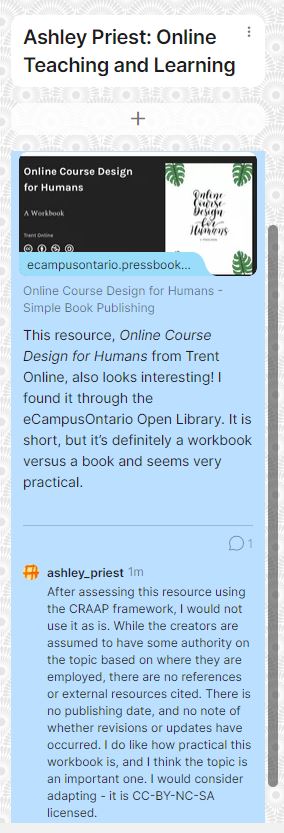 